CLOVER 3Loupe électronique portativeManuel d’utilisation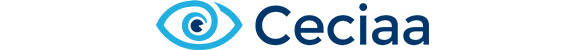 SommairePrécautions	3Démarrage rapide	3 Vue d’ensemble	3 Vue d’ensemble de l’appareil	4 Accessoires	5 Charge de la batterie	5 Indicateurs LED	5 Béquille d’aide à l’écriture	6Utilisation	6 Type de retours sonores	6 Modification du retour sonore	6 Agrandissement	6 Mode de couleur	7 Luminosité	7 Éclairage	7 Gel de l’image	8 Mémorisation	8 Économie d’énergie automatique	8 Restauration des paramètres usine	8 Arrêt forcé de l’appareil	8Dépannage	8 L’appareil ne s’allume pas	8 Écran noir ou écran blanc	8 L’image ne change pas	9 Tâches floues dans l’image affichée	9Caractéristiques	9PrécautionsAvant d’utiliser CLOVER 3 pour la première fois, veuillez charger la batterie. Référez-vous à la partie concernant la batterie pour plus de           détails.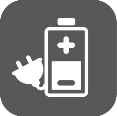 Utilisez l’appareil dans un endroit où la température se situe entre 10 et 35   degrés Celsius.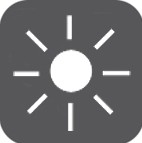 Gardez l’appareil hors des zones humides, de la pluie et autres sources      de liquides. Ne pas immerger l’appareil.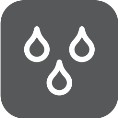 N’essayez pas de réparer l’appareil. Toute intervention non autorisée annulera la garantie. Contactez le service après-vente de votre distributeur.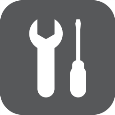     Utilisez l’adaptateur secteur fourni avec l’appareil.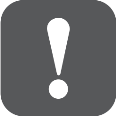 Démarrage rapideVue d’ensembleMerci d’avoir acheté CLOVER 3.CLOVER 3 est une loupe électronique de poche avec écran de 3,5 pouces de diagonale, délivrant une image claire et précise. Lisible sous tous les angles, l’écran       permet de lire tout en utilisant un large éventail de niveau d’agrandissements et de modes de couleurs avec contrastes.CLOVER 3 vous permet de vous placer sur ou à proximité de l’objet à agrandir. Agrandissez l’image ou gelez-là pour la visionner ultérieurement. L’appareil dispose également d’une béquille intégrée facilitant l’écriture. C’est l’appareil idéal pour lire  une étiquette, un livre, des journaux et bien plus encore.Vue d’ensemble de l’appareil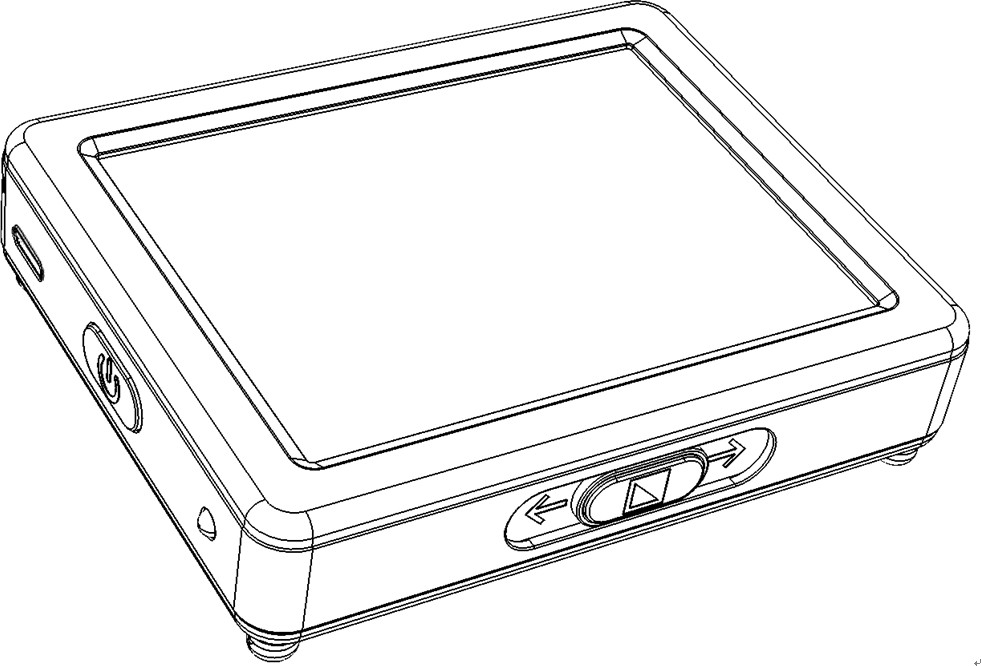 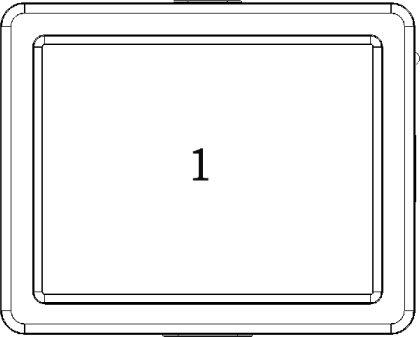 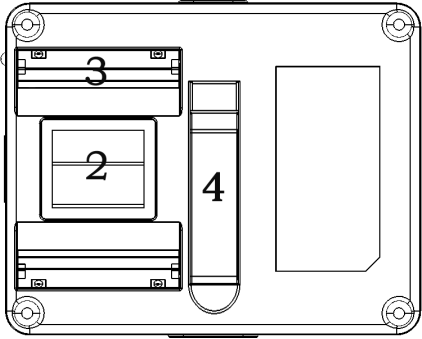 Ecran LCDCaméraLumières LEDBéquille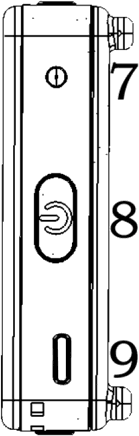 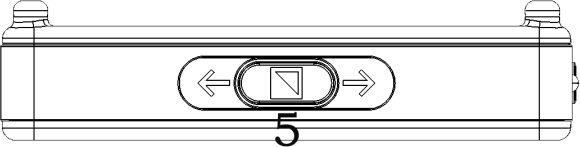 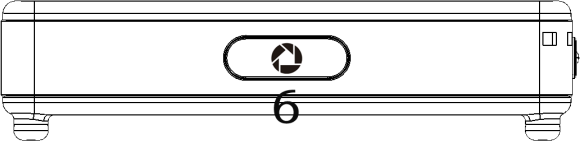 Zoom & ModeMode gèleAllumage LEDAllumagePort USB type-CAccessoires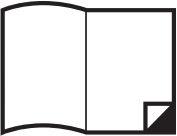 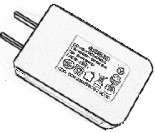 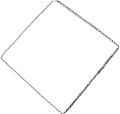 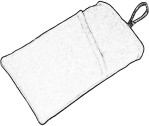 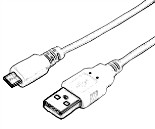 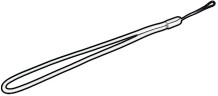 Mode d’emploiAdaptateur secteurChiffonnetteSacoche de transportCâble USBDragonneCharge de la batterieConnectez le câble USB fourni à l’adaptateur secteur.Connectez le câble USB fourni sur le port USB-C de l’appareil.Branchez l’adaptateur secteur dans une prise de courant, et la charge démarre.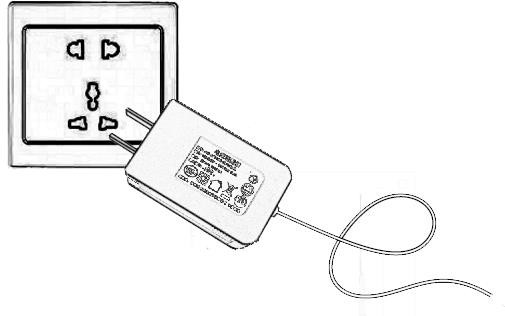 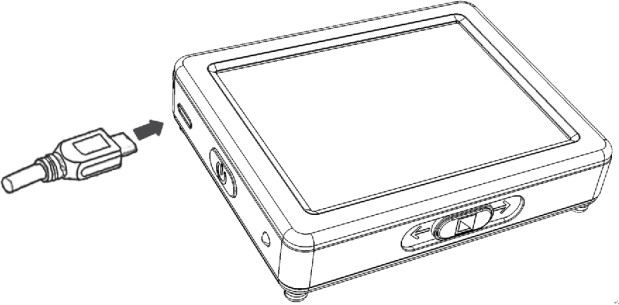 Indicateurs LEDLe statut de la charge est indiqué par le témoin lumineux LED.En charge alors que l’appareil est éteint, la LED est verte. La LED verte s’éteint lorsque l’appareil est chargé.Il faudra environ 3H pour une charge complète et l’autonomie sera d’environ 3H en utilisation continue.Quand l’appareil est allumé et branché sur secteur, la LED est verte.Quand l’appareil est en marche, non connecté au secteur, le témoin lumineux est vert puis passe au rouge lorsque le niveau de la batterie est bas.Quand le témoin lumineux rouge clignote, connectez rapidement la loupe au secteur pour recharger sa batterie.Vous pouvez à tout moment vérifier le niveau de la batterie en appuyant brièvement sur le bouton d’allumage.Béquille d’aide à l’écritureDéployez la béquille telle qu’illustrée ci-dessous. Vous pouvez écrire sous la caméra dans le champ de celle-ci.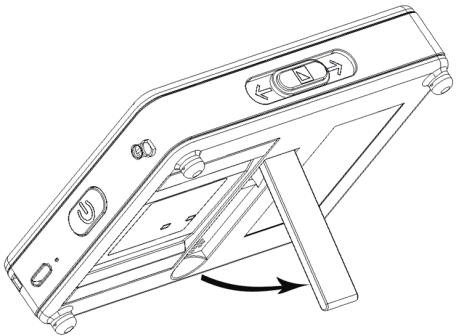 UtilisationAppuyez sur le bouton marche / arrêt    pendant 3 secondes pour allumer l’appareil quand il est éteint.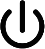 Appuyez sur le bouton marche / arrêt    pendant 3 secondes pour éteindre l’appareil quand il est allumé.Appuyez sur le bouton marche / arrêt    brièvement pour vérifier les états de  charge de la batterie, du mode de couleur utilisé, du gel d’image et le retour sonore.Appuyez sur d’autres boutons en même temps que le bouton marche vous permet d’activer d’autres fonctionnalités.Type de retours sonores Allumage et extinction de l’appareil Bouton pressé Batterie faibleSeuil atteintModification du retour sonoreActiver/désactiver le retour sonore : Appuyez et maintenez le bouton de gel d’image  pendant 3 secondes.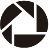 AgrandissementFaîtes coulisser le bouton Zoom & Mode à droite pour augmenter l’agrandissement.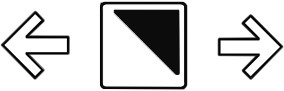 Faîtes coulisser le bouton Zoom & Mode à gauche pour diminuer l’agrandissement.Plage d’agrandissementsÀ plat sur le support : 3,8 x à 16 x.Mode couleurUn mode de couleur est une combinaison prédéterminée de couleurs. Le mode couleurs naturelles est pratique pour visionner des photos, des cartes… quant  au mode contrastes il permet de lire clairement grâce à différentes combinaisons de fonds et de couleurs de texte.Appuyer sur le bouton Zoom et mode  pour passer d’un mode de couleur à l’autre.Appuyez 2 secondes sur le bouton Zoom & Mode  pour basculer du dernier mode contrastes utilisé au mode couleurs naturelles.Liste des modes de couleurs disponiblesCouleurs naturellesBlanc sur noirNoir sur blancJaune sur noirBlanc sur bleuBleu sur blancJaune sur bleuBleu sur jauneVert sur noirRouge sur noirLuminositéAjustez la luminosité de l’écran pour les différents modes de couleur. La valeur de luminosité par défaut est en vert.Combinaison de touches :Maintenez le bouton marche/arrêt    et coulissez le bouton Zoom et Mode   à gauche pour diminuer la luminosité, à droite pour l’augmenter.Éclairage Combinaison de touches : appuyez et maintenez le bouton marche/arrêt    et   appuyez sur le bouton gel de l’image   pour allumer et éteindre l’éclairage.Gel de l’imageGeler l’image sur l’écran peut s’avérer utile pour la lecture mais également augmenter ou réduire l’agrandissement, et changer le mode de couleur pour une meilleure vue. Notez que l’ajustement de la luminosité n’est pas possible quand une image est gelée à l’écran.Appuyez sur le bouton gel de l’image   pour activer la fonction.Appuyez à nouveau sur le même bouton   pour quitter le mode.MémorisationL’appareil mémorise automatiquement les réglages récents tels que le mode couleur, l’agrandissement, ou les retours sonores à l’extinction. Ils seront à nouveau utilisés au redémarrage de l’appareil.Économie d’énergie automatiqueSi aucun bouton n’est activé et si l’appareil ne détecte aucun mouvement, il s’arrêtera automatiquement au bout de 3 minutes.Restauration des paramètres usineAppuyez et maintenez le bouton Gel d’image   et Zoom & Mode  en même temps pendant 5 secondes pour restaurer les paramètres d’usine de l’appareil. L’appareil s’éteindra seul en fin de restauration.Arrêt forcé de l’appareilLorsque l’appareil est bloqué ou ne peut s’éteindre normalement, appuyez sur les boutons Marche / Arrêt   et Gel d’image   et Zoom & Mode  en même temps.DépannageL’appareil ne s’allume pasConnectez l’adaptateur secteur pour le chargerChargez la batterieRéinstallez la batterieÉcran noir ou écran blancSi l’appareil est utilisé sur une surface plate et de couleur unie, l’écran peut apparaître entièrement noir ou blanc. Levez l’appareil pour vérifier s’il réagit correctement.Ajustez le niveau d’agrandissementAjustez le mode couleurQuand l’appareil est connecté à un téléviseur, l’écran est noirRedémarrez l’appareilRéinstallez la batterieL’image ne change pasSi l’appareil est en mode Gel d’image, l’image est fixeAppuyez sur le bouton marche / arrêt pour vérifier le niveau de charge de la batterieRedémarrez l’appareilRéinstallez la batterieTâches floues dans l’image affichéeAjustez la luminositéNettoyez l’écran et la lentille de la caméra Contactez CECIAA si le problème persiste.CaractéristiquesAffichage : écran 3,5 pouces TFT LCDAgrandissement : de 3,8 x à 16 xModes de couleur : 10 modesAutonomie : Batterie au lithium rechargeable, 3 heures de charges / 3 heures d'autonomieAdaptateur secteur : 5V/1A USB-C, compatible 110-240V, port micro USBDimensions : 90 x 72 x 18 mmPoids avec batterie: 150 g